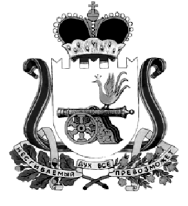 АДМИНИСТРАЦИЯ МУНИЦИПАЛЬНОГО ОБРАЗОВАНИЯ“КАРДЫМОВСКИЙ  РАЙОН” СМОЛЕНСКОЙ ОБЛАСТИП О С Т А Н О В Л Е Н И Еот 20.05. 2015             № 00313В соответствии с приказами Министерства образования и науки Российской Федерации от 26.12.2013 № 1400 «Об утверждении Порядка проведения государственной итоговой аттестации по образовательным программам среднего общего образования», от 8.04.2014 № 291 «О внесении изменений в Порядок проведения государственной итоговой аттестации по образовательным программам среднего общего образования, утвержденный приказом Министерства образования и науки Российской Федерации от 26 декабря 2013 г. № 1400», от 16.01.2015 № 9 «О внесении изменений в Порядок проведения государственной итоговой аттестации по образовательным программам среднего общего образования, утвержденный приказом Министерства образования и науки Российской Федерации от 26 декабря 2013 г. № 1400»,  от 03.02.2015 № 44 «Об утверждении единого расписания и продолжительности проведения единого государственного экзамена по каждому учебному предмету, перечня средств обучения и воспитания, используемых при его проведении в 2015 году» и в целях организованного проведения государственной итоговой аттестации обучающихся общеобразовательных учреждений Кардымовского района Смоленской области, освоивших образовательные программы среднего общего образования в 2015 году, Администрация муниципального образования «Кардымовский район» Смоленской областип о с т а н о в л я е т:Отделу образования Администрации муниципального образования «Кардымовский район» Смоленской области (В.В. Азаренкова):- организовать проведение государственной итоговой аттестации выпускников 9-х классов общеобразовательных учреждений Кардымовского района:- организовать проведение государственной итоговой аттестации выпускников 11-х классов общеобразовательных учреждений Кардымовского района:Пунктами проведения экзаменов (далее ППЭ) определить муниципальное бюджетное образовательное учреждение «Кардымовская средняя общеобразовательная школа имени Героя Советского Союза  С.Н. Решетова» Кардымовского района Смоленской области.Директору муниципального бюджетного образовательного учреждения «Кардымовская средняя общеобразовательная школа имени Героя Советского Союза  С.Н. Решетова» Кардымовского района Смоленской области (В.А. Карнюшин) обеспечить подготовку помещений школы для проведения государственной итоговой аттестации в указанные сроки и выделение школьных автобусов.Рекомендовать Отделению полиции по Кардымовскому району межмуниципального Отдела МВД России «Ярцевский»  (С.В. Пан) организовать охрану правопорядка в ППЭ:5. Утвердить прилагаемую транспортную схему доставки  участников государственной итоговой аттестации по русскому языку и  математике (27.05, 28.05, 1.06, 3.06, 4.06)  в муниципальном образовании «Кардымовский  район» Смоленской области.6. Рекомендовать Областному государственному бюджетному учреждению здравоохранения «Кардымовская центральная районная больница»  (В.А. Лебедев)  взять под контроль работу медицинского кабинета муниципального бюджетного образовательного учреждения «Кардымовская средняя общеобразовательная  школа имени Героя Советского Союза С.Н. Решетова»  Кардымовского района  Смоленской области, укрепить дополнительными кадрами медработников (врач-педиатр) на период   проведения экзаменов 27.05,  28.05,  01.06,  03.06,  04.06, 08.06, 11.06  и 15.06.2015 года.Назначить ответственной за информационное сопровождение государственной итоговой аттестации в пункте проведения ЕГЭ  главного специалиста Отдела образования Администрации муниципального образования «Кардымовский район» Смоленской области Валентину Михайловну Горбачеву.Руководителям общеобразовательных учреждений Кардымовского района обеспечить участие в государственных экзаменах выпускников 9-х и  11-х классов подведомственных образовательных учреждений.Руководителям общеобразовательных учреждений Кардымовского района обеспечить участие и сопровождение выпускников 9-х и  11-х классов в государственной итоговой аттестации по выбранному ими предмету в пунктах  приема экзаменов  п. Кардымово и  г. Смоленск:9 класс-   29.05.2015 по обществознанию в ППЭ – 3101 (муниципальное бюджетное образовательное учреждение «Кардымовская средняя общеобразовательная школа имени Героя Советского Союза С.Н. Решетова» Кардымовского района Смоленской области);-   05.06.2015 по биологии и физике в ППЭ – 3101 (муниципальное бюджетное образовательное учреждение «Кардымовская средняя общеобразовательная школа имени Героя Советского Союза С.Н. Решетова» Кардымовского района Смоленской области);11 класс-  08.06.2015 по обществознанию в ППЭ – 14 (муниципальное бюджетное образовательное учреждение «Кардымовская средняя общеобразовательная школа имени Героя Советского Союза С.Н. Решетова» Кардымовского района Смоленской области);-  11.06.2015 по физике в ППЭ – 14 (муниципальное бюджетное образовательное учреждение «Кардымовская средняя общеобразовательная школа имени Героя Советского Союза С.Н. Решетова» Кардымовского района Смоленской области);- 11.06.2015 по английскому языку в ППЭ – 45 (Муниципальное бюджетное образовательное учреждение средняя общеобразовательная школа № 40 г. Смоленска);- 15.06.2015 по истории и биологии в ППЭ – 14 (муниципальное бюджетное образовательное учреждение «Кардымовская средняя общеобразовательная школа имени Героя Советского Союза С.Н. Решетова» Кардымовского района Смоленской области);- 18.06.2015 по английскому языку (устный) в ППЭ – 39 (Муниципальное бюджетное образовательное учреждение средняя общеобразовательная школа № г. Смоленска);- 24.06.2015 по химии в ППЭ – 40 (Муниципальное бюджетное образовательное учреждение средняя общеобразовательная школа № 12 г. Смоленска);10. Настоящее постановление опубликовать в Кардымовской районной газете «Знамя труда» и разместить на официальном сайте муниципального образования «Кардымовский район» Смоленской области.11. Контроль исполнения настоящего постановления возложить на заместителя Главы Администрации муниципального образования «Кардымовский район» Смоленской области О.В. Склярову.12. Настоящее постановление вступает в силу со дня его подписания.Т Р А Н С П О Р Т Н А Я   С Х Е М Адоставки  участников государственной итоговой аттестациипо русскому языку и  математике (27.05, 28.05, 01.06, 03.06, 04.06)  в муниципальном образовании«Кардымовский  район» Смоленской областиО проведении государственной итоговой аттестации выпускников 9-х и 11-х классов общеобразовательных учреждений Кардымовского района- по математике- по обществознанию- по русскому языку- по биологии- по физике27 мая 2015 года29 мая 2015 года3 июня 2015 года5 июня 2015 года5 июня 2015 года- по русскому языку 28  мая 2015 года- по математике (базовый уровень)01 июня 2015 года- по математике (профильный уровень)04 июня 2015 года- по обществознанию                                               08 июня 2015 года- по физике- по биологии- по истории11 июня 2015 года15 июня 2015 года15 июня 2015 годас 8-30 до  14- 30   -  28.05.2015;с 8-30 до  14- 30      -  01.06.2015;с 8-30 до  14- 30      -  04.06.2015;с 8-30 до  14- 30      -  08.06.2015;с 8-30 до  14- 30      -  11.06.2015;с 8-30 до  14- 30      -  15.06.2015.- 25.06.2015 по биологии и истории в ППЭ – 36 (Муниципальное бюджетное образовательное учреждение средняя общеобразовательная школа № 39 с углублённым изучением отдельных предметов г. Смоленска).Глава Администрации муниципального образования «Кардымовский район» Смоленской области                        О.В. ИвановУТВЕРЖДЕНАПостановлением Администрациимуниципального образования «Кардымовский район» Смоленской областиот __.05. 2015 №  ____№Пп/пНаименование общеобразовательногоучреждения, количество выпускников и лиц их сопровождающихРассто-яние( км.)Вид транспорта.Ф.И.О.водителяВремя отправления из населённого пунктаОтветственныйза доставку11.МБОУ «Каменская средняя общеобразовательная школа» 20уточняется8 - 20Г.И. Долбилова22.МБОУ «Шокинская средняя общеобразовательная школа» 20уточняется8 - 35Е.В. Емельянова43.МБОУ «Рыжковская средняя общеобразовательная школа» 17уточняется       8 - 30Н.А. Семенова  54.МБОУ «Тирянская средняя общеобразовательная школа» 40уточняется       8 -  45И.С. Радышевская65.МБОУ «Тюшинская средняя общеобразовательная школа» 15уточняется       8 - 20Л.В. Гулова76.СОГБОУ «Кардымовская средняя общеобразовательная школа-интернат для детей-сирот и детей, оставшихся без попечения родителей»5уточняется       9 - 00Е.М. Акимова  